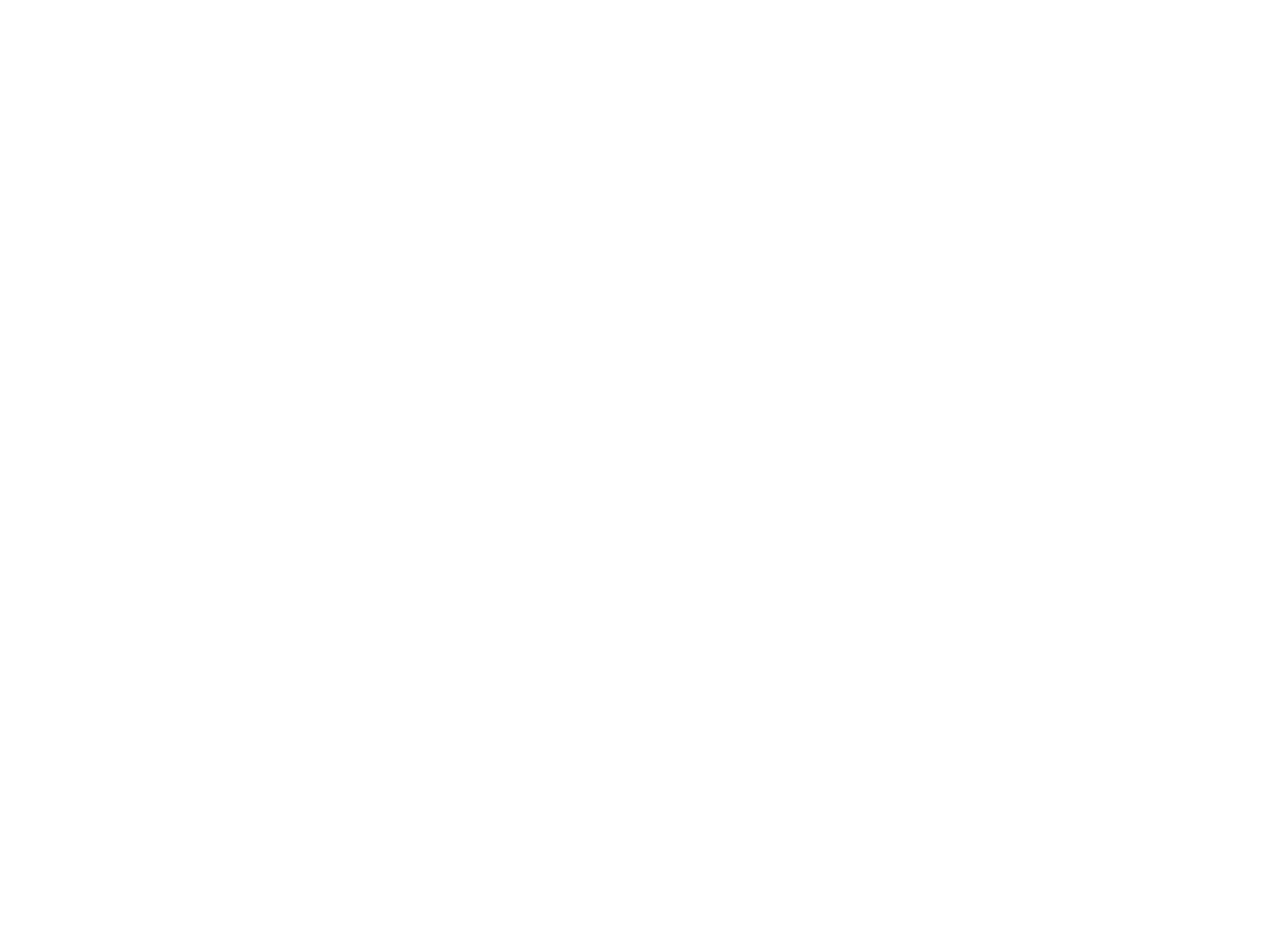 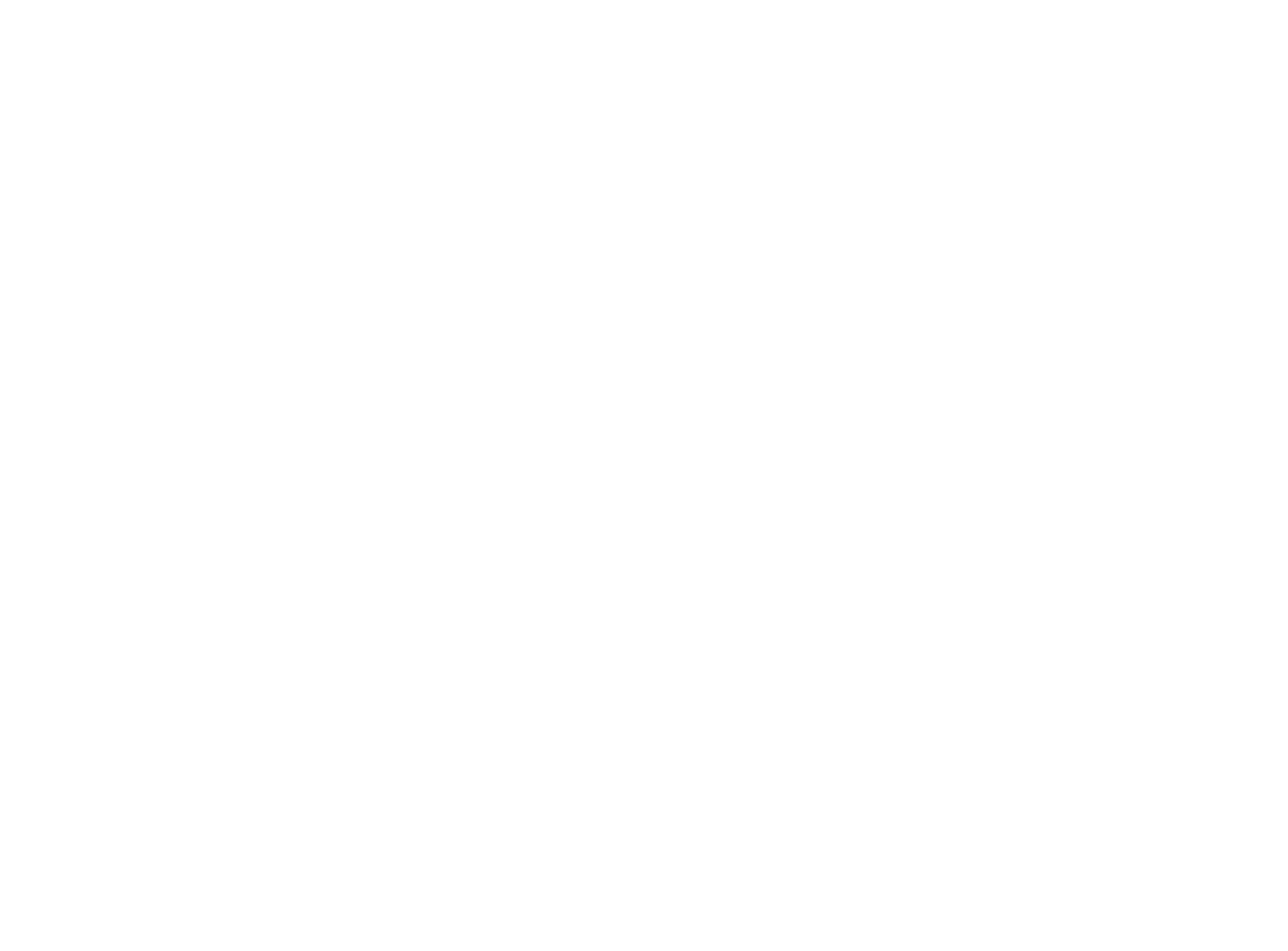 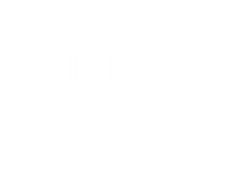 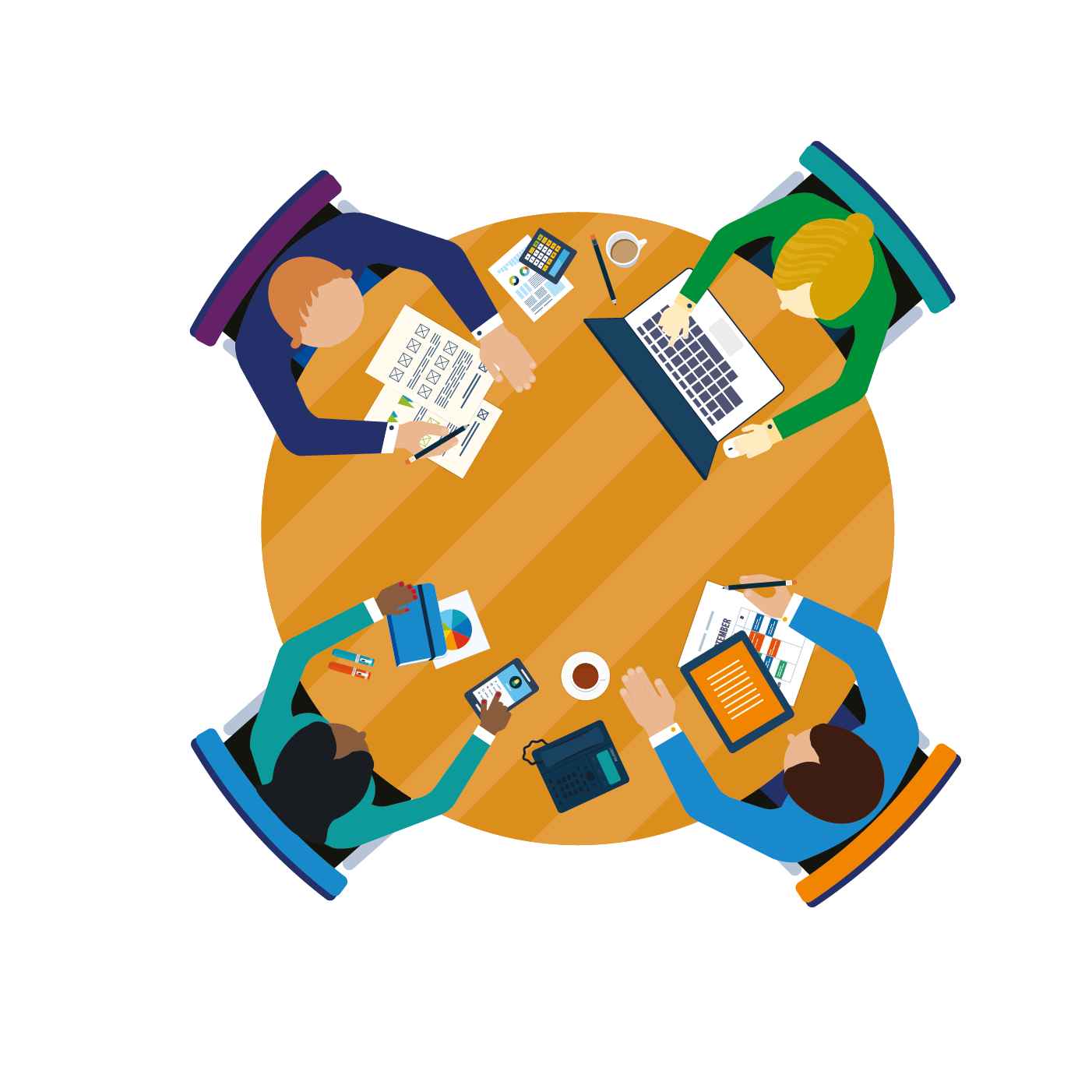 Krycí list nabídkyKrycí list nabídky„Služby poskytování projektového, procesního a architektonického řízení, včetně zpracování variantních řešení změny Daňového informačního systému“V Praze dne 26. července 2018.............................................................................XXXXXXXX, jednatel KPMG Česká republika, s.r.o. a zástupce Konsorcia KPMG a Deepview na základě smlouvy o konsorciu a zplnomocněníZávazný návrh smlouvyUchazeč dále uvádí závazný návrh smlouvy (v souladu s příslušnou zadávací dokumentací k této nabídce). Rámcová dohoda o poskytování služeb
Č. 17/7700/xxxxna straně jedné (dále jen „objednatel")ana straně druhé (dále jen „poskytovatel“)(objednatel a poskytovatel dále také jako „smluvní strany“ nebo jednotlivě jako „smluvní strana“),tímto uzavírají tuto rámcovou dohodu o poskytování poradenských služeb jako výsledek zadávacího řízení na realizaci nadlimitní veřejné zakázky nazvané „Služby poskytováni projektového, procesního a architektonického řízení, včetně zpracování variantních řešení změny Daňového informačního systému“ vedenou objednatelem pod evidenčním číslem 27/2017 (dále jen „veřejná zakázka“), v souladu se zákonem č. 134/2016 Sb., o zadávání veřejných zakázek, ve znění pozdějších předpisů.(dále jen „smlouva"),Předmět smlouvyPředmětem této smlouvy je závazek poskytovatele poskytovat pro objednatele poradenské služby spočívající:v poskytování poradenských a konzultačních služeb v oblasti projektového řízení, procesní optimalizace a enterprise architektury, které spočívají v provedení analýzy stávajícího stavu, návrhu budoucího stavu procesů a architektonického uspořádání zadavatele v oblasti správy daní, návrhu variant budoucího stavu architektonického řešení nového daňového informačního systému Finanční správy (dále jen „nDIS“), jejich vyhodnocení a doporučení nejvhodnější varianty řešení.v podpoře při přípravě zadávacích podmínek a výběru dodavatele/ů jednotlivých komponent nDIS v návaznosti na zvolenou variantu řešení a dodavatele služeb systémové integrace, poskytování služeb v oblasti řízení projektů a v oblasti dohledu na implementaci architektury a procesů, včetně služeb přebírání a akceptace dílčích dodávek při implementaci komponent nDIS.v podpoře řízení souvisejících změn organizace zadavatele dle požadavků objednatele a vyplývajících ze zadávacích podmínek na veřejnou zakázku,a to řádně, bez vad a nedodělků.Podrobnější specifikace a předpokládaný rozsah služeb je uveden v příloze Č, 2 této smlouvy. Součástí plnění je rovněž poskytnutí Ostatních služeb ve smyslu čl. II. odst. 4 této smlouvy.(dále jen „služby").Služby budou poskytovány na základě Dílčích smluv ve smyslu článku II. této smlouvy.Poskytovatel poskytne služby s potřebnou péčí v ujednaném čase a obstará vše, co je k poskytnutí služeb dle této smlouvy a Dílčí smlouvy ve smyslu článku II. potřeba.Poskytovatel postupuje při poskytování služeb samostatně. Objednatel je oprávněn předávat poskytovateli příkazy k poskytování služeb, přičemž poskytovatel je těmito příkazy vázán a je povinen podle těchto příkazů postupovat s výhradou takových příkazů, které jsou nevhodné, na což je poskytovatel povinen bez zbytečného odkladu upozornit objednatele.Veškeré výstupy budou předávány poskytovatelem objednateli v písemném vyhotovení především prostřednictvím e-mailu nebo datové schránky, v odůvodněných případech též jiným vhodným způsobem. Poskytovatel poskytne výstup objednateli na elektronickém nosiči dat (CD/DVD/flashdisk), pokud tak bude v písemném požadavku objednatele výslovně uvedeno.Služby poskytnuté na základě Dílčí smlouvy, které budou určeny dle ceny jednotlivých rolí, je poskytovatel povinen uvést v samostatném výkazu poskytnutých služeb s uvedením data provedení úkonu, stručného popisu úkonu a časové náročnosti provedeného úkonu v člověkodnech (tj. MD) ve vztahu k jednotlivým rolím uvedeným v příloze č. 2 - Rozsah poskytovaných služeb (bod 2.3 přílohy č. 2) (dále jen „výkaz“). Výkaz je poskytovatel povinen zaslat v písemné podobě v elektronické formě do datové schránky objednatele, nedohodnou-li se smluvní strany jinak, do 7 pracovních dnů po akceptaci výstupu dle článku V. odst. 4 až 7 této smlouvy. Nebude-li odpracován celý člověkoden (MD), je poskytovatel oprávněn ve výkazu uvést pouze jeho část dle skutečného stavu, kdy nejnižší zúčtovatelná jednotka bude vždy uvedena v Dílčí smlouvě. Ve výkazu poskytnutých služeb bude vždy označena příslušná Dílčí smlouva. Objednatelem akceptovaný výkaz je podkladem pro vystavení faktury. Má-li objednatel k výkazu poskytnutých služeb připomínky, zahájí smluvní strany jednání o jejich bezodkladném vyřešení.Objednatel se zavazuje za poskytování služeb poskytovateli zaplatit cenu za podmínek dle této smlouvy.Objednatel se zavazuje zajistit poskytovateli veškerou součinnost potřebnou k poskytnutí služeb dle této nebo Dílčí smlouvy, zejména mu předat veškeré potřebné informace, písemné a jiné podklady a zajistit, bude-li to pro poskytnutí služeb potřebné, v pracovních dnech úměrné prostory pro výkon poptávaných činností v rámci požadovaných služeb. V případě, že bude objednatel v prodlení s poskytováním součinnosti, bude v rozsahu tohoto prodlení prodloužena lhůta k plnění dle této nebo Dílčí smlouvy.Dílčí smlouvySlužby budou poskytovány na základě písemné výzvy objednatele k uzavření smlouvy, a to zpravidla (tj. nikoliv výlučně) dle jednotlivých částí plnění uvedených v příloze č. 2 této smlouvy (bod 2.1 přílohy č. 2 - Rozsah poskytovaných služeb). Na základě výzvy k uzavření smlouvy bude uzavřena s poskytovatelem dílčí smlouva (dále jen „Dílčí smlouva“). Poskytovatel není oprávněn bez vážného a objektivního důvodu odmítnout uzavření Dílčí smlouvy. Výzva k uzavření smlouvy bude poskytovateli doručena do datové schránky (ID DS v záhlaví této smlouvy), přičemž přílohou výzvy k uzavření smlouvy bude návrh Dílčí smlouvy, který bude obsahovat minimálně náležitosti dle přílohy č. 5 této smlouvy. Poskytovatel ve Ihůtě do 7 pracovních dnů od doručení výzvy k uzavření smlouvy doručí, popř. jiným vhodným způsobem předá objednateli poskytovatelem podepsaný návrh Dílčí smlouvy ve dvou vyhotoveních. Jakékoliv úpravy návrhu Dílčí smlouvy, kterou poskytovatel obdržel, vyjma doplnění údajů, jejichž doplněni se předpokládá, je možné provést pouze po projednání a se souhlasem objednatele. Objednatel obdržený a poskytovatelem podepsaný návrh Dílčí smlouvy bez zbytečného prodlení podepíše a jedno vyhotovení zašle nebo jiným vhodným způsobem předá poskytovateli. Výzvě k uzavření smlouvy bude předcházet jednání smluvních stran o návrhu předmětné Dílčí smlouvy.Dílčí smlouvy budou uzavřeny zpravidla pro následující dílčí plnění s tím, že pořadí níže uvedených plnění nemusí odpovídat pořadí uzavření Dílčích smluv. Zároveň platí, že objednatel je na základě jedné Dílčí smlouvy oprávněn požadovat i více plnění uvedených níže:část - příprava a zpracování návrhů variant řešeni nDISProgramové/projektové řízen í I,Řízeni zavedení změny do organizace I.Business procesy (As-IS)PožadavkySouvisející projektyPriorityBusiness procesy (To-Be)Moduly ADISDatová základna ADISTechnologická architektura ADISPrávn i aspektyVarianty nDISAdministrativní podporačást - příprava implementace nDISProgramové/projektové řízení II.Řízeni zavedení změny do organizace II.Zadání implementaceRealizace veřejných zakázekAdministrativní podporačást - vlastní implementace nDISProgramové/projektové řízení III.Řízení zavedení změny do organizace III.Řízení dodavatelůDílčí smlouva je uzavřena jejím podpisem oběma smluvními stranami. Účinnost Dílčí smlouvy nastává dnem jejího podpisu oběma smluvními stranami, avšak účinnost Dílčí smlouvy, jejíž hodnota je vyšší než 50.000,- Kč bez DPH, nastává až dnem jejího uveřejnění v registru smluv dle zákona č. 340/2015 Sb., o zvláštních podmínkách účinnosti některých smluv, uveřejňování těchto smluv a o registru smluv (zákon o registru smluv), ve znění pozdějších předpisů (dále jen „zákon o registru smluv").Objednatel je dále oprávněn požadovat poskytnutí i dalších služeb, které nejsou výslovně zahrnuty výše v tomto článku (tj. čl. II. odst. 2 této smlouvy), ale které s uvedenými službamisouvisejí (dále jen „Ostatní služby"). Při objednávání Ostatních služeb se postupuje obdobně dle tohoto článku této smlouvy, přičemž specifikace Ostatních služeb bude vždy uvedena v návrhu Dílčí smlouvy.Cena  Cena za poskytování služeb dle této smlouvy je sjednána v souladu scénou, kterou poskytovatel nabídl v rámci zadávacího řízení na veřejnou zakázku, přičemž cena jednotlivých dílčích plnění bude konkrétně sjednána v Dílčích smlouvách v souladu s podmínkami této smlouvy.  Cena u plnění „I, část - příprava a zpracování návrhů variant řešení nDIS“ u aktivit č. 1, 3 až 10 a 12 (čl. II. odst. 2 této smlouvy), tj. v případech, kdy pracnost určil v rámci své nabídky dle přílohy č. 2 této smlouvy - Rozsah poskytovaných služeb - poskytovatel, bude stanovena v souladu s takto poskytovatelem stanovenou cenou, přičemž takto stanovená cena je cenou nejvýše přípustnou bez ohledu na skutečnou pracnost plnění příslušné části či Částí. V případě zmenšení rozsahu odebíraných služeb dle Dílčí smlouvy bude poměrné snížena i cena.  Cena sjednaná na základě výsledku veřejné zakázky je uvedena dle jednotlivých částí plnění v příloze č. 6 této smlouvy - Nabídková cena.  Cena služeb, které se týkají aktivit neuvedených v čl. III. odst. 2 a cena Ostatních služeb bude určena dle ceny jednotlivých rolí uvedených v příloze č. 2 - Rozsah poskytovaných služeb (bod 2.3 přílohy č. 2), přičemž sazba za jednotlivé role je stanovena v příloze č. 6 této smlouvy - Nabídková cena. Cena takto poskytnutých služeb bude stanovena jako součin objemu poskytovatelem skutečně provedených služeb na základě objednatelem akceptovaného výkazu a ceny za 1 MD práce jednotlivých roli.  Cena včetně DPH je sjednána jako závazná a nejvýše přípustná, vyjma případů změny zákonné sazby DPH a změny dle odst. 6 tohoto článku.  Smluvní strany se dohodly, že cena jednotlivých rolí uvedených v bodě 2, 3. přílohy č. 2 smlouvy - Rozsah poskytovaných služeb, jejichž sazba za jednotlivé role je stanovena v příloze č. 6 smlouvy - Nabídková cena, může být navýšena maximálně jednou ročně, nejdříve v roce 2020, o procento odpovídající roční míře inflace vyjádřené přírůstkemprůměrného ročního indexu spotřebitelských cen za uplynulý kalendářní rok vyhlašovanou Českým statistickým úřadem. Základem pro výpočet hodnoty navýšení bude výše sazby za jednotlivé role stanovené v příloze č. 6 smlouvy ke dni 31.12. předchozího kalendářního roku. Smluvní strany se rovněž dohodly, že změna bude uskutečněna na základě písemné dohody smluvních stran, a to ve formě dodatku ke smlouvě.V ceně jsou zahrnuty veškeré náklady poskytovatele nezbytné pro řádné a včasné poskytováni služeb dle této smlouvy, tedy veškeré práce, dodávky, služby, poplatky, výkony a další činnosti nutné pro řádné splnění předmětu této smlouvy.Platební podmínkyObjednatel se zavazuje hradit poskytovateli cenu bezhotovostním převodem na bankovní účet poskytovatele uvedený v záhlaví této smlouvy na základě faktury vystavené poskytovatelem, a to v českých korunách (CZK). Nedohodnou-li se smluvní strany jinak, poskytovatel vystaví fakturu po ukončení plnění dle Dílčí smlouvy a předáni veškerých výstupů objednateli v souladu s Dílčí smlouvou, a to do 7 kalendářních dnů po akceptaci výkazu ze strany objednatele dle čl. I. odst. 6 Smlouvy, nebo do 7 kalendářních dnů po podpisu akceptačního protokolu dle čl. V. odst. 6, není-li výkaz vyžadován.Splatnost faktury činí 30 dnů od jejího prokazatelného doručení objednateli. Za den splnění platební povinnosti se považuje den odepsání fakturované částky z bankovního účtu objednatele na bankovní účet poskytovatele.Fakturu poskytovatel objednateli doručí elektronicky do datové schránky objednatele. Objednatel upřednostňuje elektronické faktury vytvářené v IS DOC nebo ve formátu PDF.Poskytovatel se touto smlouvou zavazuje, že jím vystavená faktura bude obsahovat všechny náležitosti řádného daňového dokladu dle platné právní úpravy, tj. zejména musí splňovat náležitosti daňového dokladu dle zákona č. 235/2004 Sb., o dani z přidané hodnoty, ve znění pozdějších předpisů, náležitosti dle zákona č. 563/1991 Sb., o účetnictví, ve znění pozdějších předpisů a náležitosti dle § 435 odst. 1 zákona č. 89/2012 Sb., občanský zákoník, ve znění pozdějších předpisů.V případě, že faktura nebude mít odpovídající náležitosti, je objednatel oprávněn zaslat ji ve lhůtě splatnosti zpět poskytovateli k doplnění, aniž se tak dostane do prodlení se splatností. Důvody vrácení sdělí objednatel poskytovateli písemně zároveň s vrácenou fakturou. V závislosti na povaze závady je poskytovatel povinen fakturu včetně jejích případných přílohopravit nebo vyhotovit novou, Lhůta splatnosti počíná běžet znovu od opětovného zaslání náležité doplněné či opravené faktury.Faktura musí být vystavena ve prospěch bankovního účtu uvedeného v záhlaví smlouvy, s tím, že se musí jednat o bankovní účet zveřejněný způsobem umožňující dálkový přístup dle zákona č. 235/2004 Sb., o dani z přidané hodnoty, ve znění pozdějších předpisů.Objednatel neposkytuje na předmět plnění této smlouvy jakékoliv zálohy.Smluvní strany se dohodly, že je-li poskytovatel plátcem DPH a je-li v okamžiku uskutečnění zdanitelného plnění veden v rejstříku nespolehlivých plátců DPH, anebo nastane některá z jiných skutečnosti rozhodných pro ručení objednatele, je objednatel oprávněn zaplatit poskytovateli pouze dohodnutou cenu bez DPH a DPH odvést příslušnému správci daně dle platných právních předpisů, nedohodnou-li se smluvní strany jinak. O provedené úhradě DPH správci daně bude objednatel poskytovatele informovat kopií oznámení pro správce daně dle §109a zákona č. 235/2004 Sb. o dani z přidané hodnoty, ve znění pozdějších předpisů, bez zbytečného odkladu.Termín plnění a akceptace plněníPoskytovatel se zavazuje poskytovat služby ve lhůtách stanovených v jednotlivých Dílčích smlouvách.Poskytovatel bere na vědomí, že objednatel může požadovat dodat veškeré části plnění „I. část - příprava a zpracování návrhů variant řešení nDIS“  u aktivit č. 1 až 12 (čl. II. odst. 2 této smlouvy) do 12 měsíců od podpisu této smlouvy.Objednatel předpokládá, že v rámci plněni „I. části - příprava a zpracování návrhů variant řešení nDIS" bude součinnost objednatele poskytována formou konzultací, průběžného připomínkování jednotlivých fází plněni této I. části a připomínkování jednotlivých výstupů vzniklých při plnění I. části. Bližší specifikace součinnosti objednatele bude specifikována v jednotlivých Dílčích smlouvách.Výstupy poskytnutých služeb dle této smlouvy, které z povahy věci mají být předmětem akceptace (dále jen „dílčí plnění“), budou akceptovány objednatelem na základě akceptační procedury dle tohoto čl. V, této smlouvy. Akceptační procedura zahrnuje ověření, zda poskytovatelem poskytnuté dílčí plnění vedlo k výsledku, ke kterému se poskytovatel zavázal touto smlouvou a Dílčí smlouvou, a to porovnáním skutečných vlastností jednotlivých dílčíchplnění poskytovatele s jejich závaznou specifikací dle této Dílčí smlouvy, Bude-li výsledkem poskytnutého plnění poskytovatele vypracování dokumentu v listinné nebo elektronické podobě, bude jeho akceptace provedena v souladu s ustanovením čl, V. odst. 5 této smlouvy.Průběh akceptační procedury:Poskytovatel se zavazuje předat výstup objednateli k akceptaci tak, aby byla dodržena lhůta stanovená Dílčí smlouvou.Objednatel se zavazuje uvést veškeré své výhrady nebo připomínky k výstupu předloženému dle čl. V. odst, 5 písm, a) této smlouvy do 10 pracovních dnů od jeho předání. Nevznese-li objednatel ve stanovené lhůtě žádné výhrady ani připomínky nebo poskytovateli sdělí, že výstup akceptuje, považují smluvní strany výstup za poskytovatelem řádně provedený a předaný a objednatelem převzatý.Vznese-lí objednatel ve stanovené lhůtě výhrady nebo připomínky k výstupu, zavazuje se poskytovatel bez zbytečného odkladu (ve lhůtě přiměřené povaze výhrady, nejpozdéji však do 15 dnů, nebude-li stranami dohodnuto jinak) provést veškeré potřebné úpravy výstupu dle výhrad a připomínek objednatele. Opravený výstup předá poskytovatel objednateli k opětovné akceptaci.Objednatel se zavazuje vznést veškeré své výhrady nebo připomínky k opravené verzi výstupu dle čl. V. odst. 5 písm. c) této smlouvy do 10 pracovních dnů od jeho doručení. Nevznese-li objednatel ve stanovené lhůtě žádné výhrady ani připomínky nebo poskytovateli sdělí, že výstup akceptuje, považují smluvní strany výstup za poskytovatelem řádně provedený a předaný a objednatelem převzatý.Vznese-li objednatel ve stanovené lhůtě své výhrady nebo připomínky k opravené verzi výstupu, zavazuji se smluvní strany zahájit společné jednání za účelem odstranění veškerých vzájemných rozporů a akceptace výstupu, a to nejpozději do 5 pracovních dnů od doručení výzvy kterékoliv smluvní strany k jednání.Smluvní strany se zavazují neprodleně po řádném předání a převzetí výstupů dle čl. V. odst. 5 této smlouvy podepsat akceptační protokol. K podpisu akceptačního protokolujsou oprávněny osoby oprávněné jednat jménem smluvních stran dle této smlouvy nebo Dílčí smlouvy (v případě objednatele),Plnění poskytovatele dle této smlouvy a Dílčí smlouvy budou považována za řádně poskytnutá po akceptaci jejich výsledků v souladu s tímto čl. V. této smlouvyMísto plněníMístem plnění je převážně sídlo objednatele na adrese: Generální finanční ředitelství, se sídlem Lazarská 15/7,117 22 Praha 1, Česká republika.Pokud to povaha plnění dle této smlouvy umožňuje, je poskytovatel oprávněn poskytovat služby také vzdáleným přístupem, zejména pokud jde o zpracování výstupů a další činnosti explicitně nevyžadující poskytování v prostorách objednatele.Odstoupení od smlouvyOdstoupení od smlouvy se řídí příslušnými ustanoveními zákona Č. 89/2012 Sb., občanský zákoník, ve zněni pozdějších předpisů. Objednatel může od této smlouvy nebo jednotlivé Dílčí smlouvy (dle svého uvážení) odstoupit, pokud zjistí podstatné porušení této smlouvy nebo Dílčí smlouvy poskytovatelem.Pro účely této smlouvy se za podstatné porušení smluvních povinností považuje takové porušení, u kterého strana porušující smlouvu měla nebo mohla předpokládat, že pří takovémto porušení smlouvy, s přihlédnutím ke všem okolnostem, by druhá smluvní strana neměla zájem smlouvu uzavřít; zejména:prodleni poskytovatele s poskytnutím služeb o více než 20 dní, nebude-li v Dílčí smlouvě, a to s ohledem na obtížnost a rozsah plnění stanoveno jinak;jestliže poskytovatel ujistil objednatele, že plnění má určité vlastnosti, zejména vlastnosti objednatelem vymíněné, a toto ujištění se následně ukáže nepravdivým;nemožnost odstranění vady plnění;v případě, že se kterékoliv prohlášení poskytovatele uvedené v této smlouvě ukáže jako nepravdivé;jestliže poskytovatel jinak neposkytuje služby v souladu s touto smlouvou, Dílčí smlouvou, požadavky objednatele, zadávacími podmínkami na veřejnou zakázku a v souladu s obecně závaznými právními předpisy, a nezjedná nápravu ani v dodatečné přiměřené lhůtě.Odstoupení od této smlouvy popř. Dílčí smlouvy musí mít písemnou formu, musí v něm být přesně popsán důvod odstoupení, podpis odstupující smluvní strany, jinak je odstoupení od této smlouvy popř. Dílčí smlouvy neplatné. Tato smlouva, popř. Dílčí smlouva, zaniká ke dni doručení oznámení odstupující smluvní strany o odstoupení druhé smluvní straně.Odstoupení od této smlouvy, popř. Dílčí smlouvy, se nedotýká práva na náhradu škody vzniklého z porušení smluvní povinnosti, práva na zaplacení smluvní pokuty a úroku z prodlení, ani ujednání o způsobu řešeni sporů a volbě práva.VlIl. Trvání smlouvyTato smlouva se uzavírá na dobu určitou, a to na dobu realizace programu „Nový daňový informační systém“.Před uplynutím doby dle odst. 1 tohoto článku lze tuto smlouvu ukončit na základě vzájemné písemné dohody obou smluvních stran, písemnou výpovědí smlouvy ze strany objednatele dle odst. 3 tohoto článku nebo odstoupením od smlouvy dle čl. VII. této smlouvy, a dále v souladu s příslušnými ustanoveními zákona č. 89/2012 Sb., občanský zákoník, ve znění pozdějších předpisů.Objednatel je oprávněn vypovědět smlouvu kdykoliv, a to i bez udání důvodu. Výpověď smlouvy musí být objednatelem učiněna písemně a doručena poskytovateli, přičemž výpovědní doba v délce 2 měsíce počíná běžet dnem následujícím po dni doručení písemné výpovědi poskytovateli.V případě předčasného ukončení smlouvy dohodou, výpovědí či odstoupením jsou smluvní strany povinny provést vypořádání vzájemných práv a povinností v souladu s právními předpisy.IX. SankcePro případ prodlení poskytovatele s termínem plnění dle Dílčí smlouvy je objednatel oprávněn požadovat po poskytovateli smluvní pokutu ve výši 10.000 Kč za každý i započatý den prodlení.Za porušení povinností uvedené v čl. XII. odst. 2 této smlouvy je objednatel oprávněn požadovat po poskytovateli smluvní pokutu ve výši ve výši 250.000 Kč, a to za každý jednotlivý případ takového porušení povinnosti.Za porušení povinností uvedených v čl. X. odst. 4 této smlouvy (ve vztahu k dodržení povinnosti informovat objednatele o pozbyti kvalifikace člena realizačního týmu, nebo ve vztahu k povinnosti zajistit nápravu takového pozbytí kvalifikace) je objednatel oprávněn požadovat po poskytovateli smluvní pokutu ve výši 5.000,- Kč, a to za každý i započatý den prodlení.Za porušení povinnosti uvedených v čl. X. odst. 5 této smlouvy (ve vztahu k zákazu výměny nebo doplnění člena realizačního týmu bez schválení objednatelem), nebo čl. XIII. odst. 2 této smlouvy (ve vztahu k zákazu změny poddodavatele bez souhlasu objednatele) je objednatel oprávněn požadovat po poskytovateli smluvní pokutu ve výši 100.000,- Kč za každý jednotlivý případ takového porušení povinnosti.V případě, že poskytovatel poruší svoji povinnost doručit objednateli podepsané vyhotovení Dílčí smlouvy dle čl. II. odst 1 smlouvy, vzniká objednateli nárok na zaplacení smluvní pokuty ve výši 10.000,- Kč za každý i započatý den prodlení s plněním této smluvní povinnosti.Objednateli vzniká nárok na zaplacení smluvní pokuty ve výši 10,000,- Kč za každé porušení povinnosti předložit objednateli kompletní výkazy plnění dle čl. I. odst. 6 této smlouvy.V případě prodlení kterékoliv smluvní strany se zaplacením peněžité částky má oprávněná strana právo požadovat po povinné smluvní straně zaplacení úroků z prodlení ve výší 0,01 % z dlužné částky bez DPH za každý i započatý den prodlení.Uplatněním práv z vad či uplatněním smluvních pokut není dotčeno právo na náhradu újmy v plné výši. Smluvní pokutu je objednatel oprávněn započíst oproti pohledávce poskytovatele.Smluvní pokuta je splatná do 30 dnů ode dne doručení výzvy k jejímu zaplacení. Dnem splnění platební povinnosti se rozumí den připsání příslušné částky na účet objednatele.Poskytovatel je povinen nahradit objednateli v plné výši újmu, která objednateli vznikla vadným plněním nebo jako důsledek porušení povinností a závazků poskytovatele dle této smlouvy.11. Poskytovatel uhradí objednateli náklady vzniklé při uplatňování práv z odpovědnosti za vady.X. Oprávněné osoby a osoby plnící služby (realizační tým)Osobami oprávněnými jednat za smluvní strany jsou:Za objednatele budou oprávněné osoby ve věcech smluvních i technických osoby určené v Dílčí smlouvě.Za poskytovatele:ve věcech smluvních:	  jméno příjmení: XXXXXXXXXXXXXXXXX.Telefon: XXXXXXXXXXXX Email: XXXXXXXXXXXXve věcech technických (tj. týkajících se předmětu plnění):jméno příjmení: XXXXXXXXXXXXX Telefon: XXXXXXXXXXXXXXEmail: XXXXXXXXXXXXXXKaždá ze smluvních stran má právo změnit její oprávněné osoby pouze formou písemného sdělení o takové změně. Změna oprávněných osob je vůči druhé smluvní straně účinná okamžikem, kdy o ní byla písemně vyrozuměna.Poskytovatel se zavazuje, že na službách dle této smlouvy se bude podílet realizační tým poskytovatele sestávající se z osob (členů), kterými poskytovatel prokázal kvalifikaci v rámci veřejné zakázky, na jejímž základě byla uzavřena tato smlouva.Poskytovatel se zavazuje, že po dobu účinnosti této smlouvy budou členové realizačního týmu splňovat kvalifikaci v rozsahu požadovaném objednatelem na realizační tým v rámci veřejné zakázky, na jejímž základě byla uzavřena tato smlouva. V případě, že člen realizačního týmu pozbyde požadovanou kvalifikaci, je poskytovatel povinen o tom informovat objednatele do 5 pracovních dnů ode dne, kdy se poskytovatel o tomto dozvěděl nebo mohl dozvědět. Poskytovatel je v takovém případě povinen do 30 kalendářních dnů od pozbytí kvalifikace člena realizačního týmu zajistit nezbytnou nápravu (např. opětovné nabyti pozbyté kvalifikace, výměna či doplněni člena dle odst. 5 tohoto článku), nedohodnou-li se smluvní strany jinak.Výměna nebo doplnění člena realizačního týmu po dobu účinnosti této smlouvy je možná pouze za podmínek splnění kvalifikace nového člena realizačního týmu alespoň v rozsahu požadovaném objednatelem na realizační tým v rámci veřejné zakázky, na jejímž základě byla uzavřena tato smlouva a po předchozím schválení objednatelem. Objednatel je oprávněnodmítnout změnu (doplnění) člena realizačního týmu pouze ze závažných objektivních důvodů nebo v případě, že nově navrhovaný člen nesplňuje kvalifikaci požadovanou objednatelem v rámci veřejné zakázky, na jejímž základě byla uzavřena tato smlouva. Změna člena realizačního týmu nevyžaduje uzavření dodatku k této smlouvě.Seznam členů realizačního týmu:XI. Vlastnické právo a licenční ujednáníPoskytovatel prohlašuje, že vlastnické právo a nebezpečí škody na věci ke všem hmotným součástem poskytnutých služeb předaných poskytovatelem objednateli v souvislosti s plněním smlouvy přechází na objednatele dnem jejich předání.Vznikne-li jako výsledek poskytování služeb dle této smlouvy autorské dílo ve smyslu příslušných ustanovení zákona č. 121/2000 Sb., o právu autorském, o právech souvisejících s právem autorským a o změně některých zákonů (autorský zákon), ve znění pozdějších předpisů (dále jen „autorský zákon’’), je objednatel oprávněn je užít způsobem, který vyplývá z povahy díla, a sice všemi způsoby, které přicházejí ve smyslu autorského zákona v úvahu,a to v neomezeném rozsahu. Dle ustanovení §12 odst. 4 autorského zákona je pak objednatel oprávněn zejména dílo užít:jeho zpřístupněním třetím osobám či veřejnosti, rovněž a zejména vydáním, i opakovaným, v rozsahu, čí nákladu, který objednatel shledá potřebným, jakož i rozmnožováním objednatelem v neomezeném rozsahu za účelem takového vydání.zpřístupňováním díla v síti Internet, tj. sdělováním veřejnosti; jakož i rozmnožováním díla objednatelem v neomezeném rozsahu. Výslovně se stanoví, že v souvislosti s užitím díla je objednatel oprávněn šířit dílo v elektronické, tištěné i jiné podobě a archivovat jej v elektronické nebo jiné databází za tím účelem vytvořené;v rámci užití díla užít dílo též pro účely nekomerční i komerční, tedy za účelem zisku i za jinými účely, zejména reklamy či jiné propagace své osoby a výsledků své činnosti, či reklamy a jiné propagace osoby a výsledků činností smluvních partnerů objednatele;v rámci užití díla užit dílo vcelku nebo jeho část, nejen v jeho původní podobě, tedy v podobě, v jaké bylo autorem odevzdáno, nebo jiným zpracované či jinak změněné podobě autorského či nikoli autorského díla vzniklého úpravou a jinou změnou díla, spojením s jinými autorskými díly i s textem, obrazem, fotografií nebo zvukem nikoli autorského charakteru, zařazením do souboru děl autorského i nikoli autorského charakteru; k tomu účelu je objednatel oprávněn dílo upravovat a jinak měnit, spojit s jinými autorskými díly i s textem, obrazem, fotografií a zvukem, a to autorskými díly či prvky nikoli autorského charakteru, zařadit do souboru děl autorského i nikoli autorského charakteru.Užití díla se nesmí stát způsobem snižujícím jeho hodnotu (ustanovení § 11 odst. 3 věta druhá autorského zákona).Objednatel je oprávněn poskytnout díla k dalšímu užití i smluvním partnerům objednatele aniž by autorovi vznikal nárok na odměnu za toto dodatečné využití.Objednatelovo právo k užití díla jevýhradní, čímž se rozumí, že autor nesmí poskytnout licenci třetí osobě a je povinen, není-li sjednáno jinak, se i sám zdržet výkonu práva užít dílo způsobem, ke kterému udělil licencí objednateli ve smyslu této smlouvy,trvající po celou dobu trvání autorských práv k dílu ve smyslu příslušných ustanovení autorského zákona v jeho platném znění k datu převzetí díla objednatelem,teritoriálně neomezené,zahrnující povinnost autora zdržet se uplatnění práva na odstoupení od části této smlouvy vztahující se k poskytnutí konkrétní licence ke konkrétnímu dílu dle příslušných ustanovení autorského zákona po dobu pěti let ode dne poskytnutí konkrétní licence ke konkrétnímu dílu ve smyslu této smlouvy v případě neužití díla, ke kterému byla poskytnuta výhradní licence,zahrnující objednatelovo oprávnění dílo neužít.Objednatel je oprávněn poskytovat podlicenci; je však povinen zavázat smluvní partnery při jejich užití díla ve stejném nebo menším rozsahu, jako je zavázán sám.Vznikne-li při plněni dle této smlouvy poskytovateli ve smyslu § 58 odst. 1 autorského zákona zaměstnanecké dílo, postupuje dle § 58 odst. 1 autorského zákona poskytovatel objednateli oprávnění k výkonu majetkových práv autorských k takovému zaměstnaneckému dílu. Poskytovatel se zavazuje, že k postoupení dle tohoto ustanovení má souhlas autora, resp. autorů, zaměstnaneckého díla. S postoupením dle tohoto ustanovení se poskytuje i svolení autora k úpravám a dalším zásahům do autorského díla uvedeným v § 58 odst. 4 autorského zákona i dalšímu postoupení oprávnění k výkonu majetkových práv autorských k takovému zaměstnaneckému dílu.Nemůže-li poskytovatel udělit objednateli právo k užití díla dle čl. XI. odst. 5 smlouvy nebo to po něm nelze spravedlivě požadovat, tak postačí, aby objednatel, je-li to vůbec relevantní s ohledem na způsob poskytování plnění smlouvy, nabyl k takovému dílu, nebo jeho části, nevýhradní oprávnění užít jej způsobem a v rozsahu potřebném pro jeho řádné užívání jako součásti díla. Smluvní strany výslovně uvádějí, že součástí takového nevýhradního oprávnění není právo provádět jakékoliv modifikace, úpravy či dle svého uváženi do něj zasahovat, zapracovávat ho do dalších autorských děl, zařazovat ho do děl souborných či do databázíapod., a to i prostřednictvím třetích osob, ani se u takového díla nevyžaduje poskytnutí zdrojových kódů k takovému dílu, nebo jeho části.XII. Povinnost mlčenlivostiSmluvní strany se vzájemně zavazují řádně označovat skutečnosti tvořící předmět jejich obchodního tajemství ve smyslu příslušných ustanovení zákona č. 89/2012 Sb., občanský zákoník, ve znění pozdějších předpisů, přičemž se zavazují odpovídajícím způsobem zajišťovat ochranu tohoto obchodního tajemství druhé smluvní strany.Smluvní strany se zavazují, že zachovají jako neveřejné informace a zprávy týkající se vlastní spolupráce a vnitřních záležitostí smluvních stran, pokud by jejich zveřejnění mohlo poškodit druhou stranu. Povinnost poskytovat informace podle zákona č. 106/1999 Sb., o svobodném přístupu k informacím, ve znění pozdějších předpisů, tím není dotčena.Smluvní strany budou za neveřejné informace považovat též veškeré informace vzájemné poskytnuté v jakékoliv objektivně vnímatelné formě ústně, v listinné, elektronické, vizuální nebo jiné podobě, jakož i know-how, a které mají skutečnou nebo alespoň potenciální hodnotu a které nejsou v příslušných obchodních kruzích běžné dostupné nebo u kterých se z povahy dá předpokládat, že se jedná o informace neveřejné, resp. podléhající závazku mlčenlivosti, a které se dozvěděly v souvislosti s plněním smlouvy.Smluvní strany se zavazují, že neuvolní třetí osobě neveřejné informace druhé smluvní strany bez jejího souhlasu, a to v jakékoliv formě, a že podniknou všechny nezbytné kroky k zabezpečení těchto informací. To neplatí, mají-li být za účelem plnění smlouvy potřebné informace zpřístupněny zaměstnancům, statutárním orgánům nebo jejich členům nebo třetím osobám, které se podílejí na plnění předmětu smlouvy.Smluvní strany se zavazují, že o povinnosti zachování mlčenlivosti o neveřejných informacích poučí své zaměstnance a případné své dodavatele, kterým budou neveřejné informace zpřístupněny.Ochrana neveřejných informací se nevztahuje zejména na případy, kdy:smluvní strana prokáže, že je tato informace veřejně dostupná, aniž by tuto dostupnost způsobila sama smluvní strana;smluvní strana prokáže, že měla tuto informaci k dispozici ještě před datem zpřístupnění druhou stranou a že ji nenabyla v rozporu se zákonem;smluvní strana obdrží od zpřístupňující strany písemný souhlas zpřístupňovat danou informaci;je zpřístupnění informace vyžadováno zákonem nebo závazným rozhodnutím příslušného orgánu státní správy či samosprávy;auditor provádí u některé ze smluvních stran audit na základě oprávnění vyplývajícího z příslušných právních předpisů.V případě, že se kterákoli smluvní strana hodnověrným způsobem dozví, popř. bude mít důvodné podezření, že došlo ke zpřístupnění neveřejných informaci neoprávněné osobě, je povinna o tom informovat druhou smluvní stranu,Závazek mlčenlivosti není časově omezen. Povinnost zachovávat mlčenlivost o neveřejných informacích získaných v rámci spolupráce s druhou smluvní stranou trvá i po ukončení spolupráce, popř, po ukončení účinnosti smlouvy.Poskytovatel se zavazuje chránit osobní údaje. Poskytovatel se rovněž zavazuje pro případ, že v rámci plnění předmětu smlouvy se dostane do kontaktu s osobními údaji, že je bude ochraňovat a nakládat s nimi plně v souladu s příslušnými právními předpisy, a to i po ukončení plnění smlouvy. Strany se v případě kontaktu s osobními údaji, ve smyslu příslušných platných právních předpisů, zavazují uzavřít dodatek ke smlouvě spočívající v dohodě o zpracování osobních údajů, nebude-li výše uvedené sjednáno v Dílčí smlouvě.XIII. Závěrečná ustanoveníTato smlouva je uzavřena podle práva České republiky. Ve věcech výslovně neupravených touto smlouvou se smluvní vztah řídí zákonem č. 89/2012 Sb., občanský zákoník, ve znění pozdějších předpisů.Poskytovatel se zavazuje nezměnit poddodavatele, prostřednictvím kterého prokazoval v zadávacím řízení kvalifikaci, bez předchozího písemného souhlasu objednatele. Spolu s žádostí o vyslovení souhlasu objednatele se změnou poddodavatele dle předchozí věty je poskytovatel povinen doložit doklady prokazující splnění kvalifikace novým poddodavatelem ve stejném rozsahu, v jakém musí být prokázána v rámci zadávacího řízení dle § 83 zákona č. 134/2016 Sb., o zadávání veřejných zakázek, ve znění pozdějších předpisů.Poskytovatel je povinen archivovat originální vyhotovení smlouvy, její dodatky, originály účetních dokladů a dalších dokladů vztahujících se k realizaci předmětu této smlouvy po dobu 10 let od zániku závazku vyplývajícího ze smlouvy. Po tuto dobu je poskytovatel povinenumožnit osobám oprávněným k výkonu kontroly projektů provést kontrolu dokladů souvisejících s plněním této smlouvy. Poskytovatel se zavazuje, že nepodá samostatně nebo společně s dalšími dodavateli nabídku, ani nebude poddodavatelem jiného dodavatele, který podá nabídku na kteroukoli veřejnou zakázku, pokud by mu tím z důvodu plnění této smlouvy vznikl střet zájmů či mu tím byla poskytnuta konkurenční výhoda v takové veřejné zakázce. Za porušení této povinnosti vzniká objednateli nárok na smluvní pokutu ve výši 10.000.000,- Kč. Práva vzniklá z této smlouvy nesmí být postoupena bez předchozího písemného souhlasu druhé smluvní strany. Za písemnou formu nebude pro tento účel považována výměna e-mailových, Či jiných elektronických zpráv. Smluvní strany na sebe přebírají nebezpečí změny okolnosti v souvislosti s právy a povinnostmi smluvních stran vzniklými na základě této smlouvy. Smluvní strany vylučují uplatnění ustanovení § 1765 odst. 1 a § 1766, § 2612 odst. 2, § 2618 a § 2620 zákona č. 89/2012 Sb., občanský zákoník, ve znění pozdějších předpisů, na svůj smluvní vztah založený touto smlouvou.Výsledek plnění dle této smlouvy, který bude mít povahu práva průmyslového nebo jiného duševního vlastnictví, nesmí poskytovatel poskytnout jiným osobám než objednateli. Nebude-li dohodnuto jinak, je poskytovatel povinen předkládat veškeré materiály a korespondenci v Českém jazyce. Nevymahatelnost nebo neplatnost kteréhokoli ustanovení této smlouvy neovlivní vymahatelnost nebo platnost této smlouvy jako celku, vyjma těch případů, kdy takové nevymahatelné nebo neplatné ustanovení nelze vyčlenit z této smlouvy, aniž by tím pozbyla platnosti. Smluvní strany se pro takový případ zavazují vynaložit v dobré víře veškeré úsilí na nahrazení takového neplatného nebo nevymahatelného ustanovení vymahatelným a platným ustanovením, jehož účel v nejvyšší možné míře odpovídá účelu původního ustanovení a cílům této smlouvy.Smluvní strany si nepřejí, aby nad rámec výslovných ustanovení této smlouvy byla jakákoliv práva a povinnosti dovozovány z dosavadní či budoucí praxe zavedené mezi smluvními stranami či zvyklostí zachovávaných obecně či v odvětví týkajícím se předmětu plnění této smlouvy, ledaže je ve smlouvě výslovně sjednáno jinak. Vedle shora uvedeného si smluvní strany potvrzují, že si nejsou vědomy žádných dosud mezi nimi zavedených obchodních zvyklostí či praxe.Objednatel je oprávněn zveřejnit plné znění zadávací dokumentace veřejné zakázky a zveřejnit podmínky a obsah uzavřených smluvních vztahů. Poskytovatel plné souhlasí se zveřejněním všech náležitostí tohoto smluvního vztahu a případně též smluvních vztahů s touto smlouvou souvisejících. Poskytovatel bere na vědomí, že objednatel může uveřejnit na svém profilu zadavatele výši skutečně uhrazené ceny za plnění této smlouvy.Změna nebo doplnění smlouvy může být uskutečněna pouze písemným dodatkem k této smlouvě podepsaným oběma smluvními stranami.13. Smlouva bude vyhotovena ve třech vyhotoveních s platností originálu, z nichž dvě vyhotovení obdrží objednatel a jedno vyhotovení poskytovatel.Nedílnou součástí této smlouvy jsou její přílohy:Příloha č. 1 - Zadávací dokumentace (vyjma příloh)Příloha č. 2 - Rozsah poskytovaných služebPříloha č. 3 - Kvalifikační dokumentace k veřejné zakázcePříloha č. 4 - Nabídka poskytovatelePříloha č. 5 - Vzorová Dílčí smlouvaPříloha č. 6 - Nabídková cenaTato smlouva nabývá platnosti okamžikem jejího podpisu smluvními stranami a účinnosti dnem uveřejnění v registru smluv.Případné uveřejnění této smlouvy, v souladu se zněním zákona o registru smluv, zajistí objednatel.Poskytovatel je podle ustanovení § 2 písm. e) zákona č. 320/2001 Sb., o finanční kontrole ve veřejné správě a o změně některých zákonů, ve znění pozdějších předpisů, osobou povinnou spolupůsobit při výkonu finanční kontroly prováděné v souvislosti s úhradou zboží nebo služeb z veřejných výdajů, a zavazuje se v tomto ohledu poskytnout veškerou potřebnou součinnost,Poskytovatel bere na vědomí, že objednatel je povinným subjektem podle zákona Č. 106/1999 Sb., o svobodném přístupu k informacím, v účinném znění, a tato smlouva, její případné dodatky, Dílčí smlouva, popř. její část, může být předmětem poskytování informací.19.Smluvní strany prohlašují, že si smlouvu přečetly, souhlasí s celým jejím obsahem a na důkaztoho připojují své podpisy.V	dne						V 		dne	OBJEDNATEL:		POSKYTOVATEL			Česká republika - Generální finanční ředitelství XXXXXXXXXXXXXX, generální ředitelPříloha č. 1 Zadávací dokumentace (vyjma příloh)[Bude doplněno zadavatelem před podpisem smlouvy. Příloha bude odpovídat zadávací dokumentaci k veřejné zakázce bez jejích příloh]Příloha č. 2 Rozsah poskytovaných služeb[Bude doplněno zadavatelem před podpisem smlouvy. Příloha bude odpovídat Příloze č. 2 zadávací dokumentace „Rozsah poskytovaných služeb“]Příloha č. 3 Kvalifikační dokumentace k veřejné zakázce[Bude doplněno zadavatelem před podpisem smlouvy. Příloha bude odpovídat Příloze č. 1 zadávací dokumentace „Kvalifikační dokumentace“]Příloha č. 4 Nabídka poskytovatele[Bude doplněno zadavatelem před podpisem smlouvy. Příloha bude odpovídat nabídce poskytovatele v zadávacím řízení]Dílčí smlouva o poskytování služeb č....(dále jen „Dílčí smlouva”),Smluvní strany:Objednatel:		Česká republika - Generální finanční ředitelstvíSe sídlem:		Lazarská 15/7,117 22 Praha 1IČO:			72080043DIČ:			CZ72080043Zastoupený:		[…]Bankovní spojení:	[…]na straně jedné (dále jen „objednatel“)Poskytovatel:		[…]Zapsán:		(...) v obchodním rejstříku vedeného (...) pod sp. zn. (...)Se sídlem:		[…]IČO:			[…]DIČ:			[…]Zastoupený:		[…]Bankovní spojení:	[…]na straně druhé (dále jen „poskytovatel“)(objednatel a poskytovatel dále také jako „smluvní strany“ nebo jednotlivě jako „smluvní strana"),Úvodní ustanoveníObjednatel a poskytovatel jsou smluvními stranami rámcové dohody o poskytování služebč	 ze dne ...... (dále jen „Rámcová dohoda“). Tato smlouva je Dílčí smlouvouo poskytování služeb podle Rámcové dohody,Veškeré pojmy uvedené v této Dílčí smlouvě budou vykládány v souladu s jejich významem uvedeným v Rámcové dohodě.Tato Dílčí smlouva se uzavírá v souladu s postupem dle článku II. Rámcové dohody.II. Předmět plněníPředmětem plnění této Dílčí smlouvy je závazek poskytovatele poskytovat pro objednatele služby. Specifikace služeb a součinnost ze strany objednatele jsou specifikované v příloze č. 1 této Dílčí smlouvy - Specifikace plnění a součinnost objednatele.Cena1. Cena za poskytováni služeb dle této Dílčí smlouvy je sjednána v maximální výši:[bude doplněno],- Kč bez DPH (slovy: (bude doplněno] Korun českých).alternativněCena za poskytování služeb dle této Dílčí smlouvy je sjednána jakožto sazba za člověkoden (tj. MD) dle čí. III. odst. 4 Rámcové dohody.V ceně jsou zahrnuty veškeré náklady poskytovatele nezbytné pro řádné a včasné poskytování služeb dle této Dílčí smlouvy, tedy veškeré práce, dodávky, služby, poplatky, výkony a další činnosti nutné pro řádné splnění předmětu této Dílčí smlouvy.Termín plnění1. Poskytovatel se zavazuje poskytnout služby dle této Dílčí smlouvy ve Ihůtě[budou doplněny termíny příslušných částí plnění].Trvání Dílčí smlouvyTato Dílčí smlouva se uzavírá na dobu určitou, a to do ukončení poskytování služeb dle článku II. této Dílčí smlouvy a předání veškerých požadovaných výstupů objednateli.Před uplynutím doby dle odst. 1 tohoto článku lze tuto Dílčí smlouvu ukončit na základě vzájemné písemné dohody obou smluvních stran, písemnou výpovědí smlouvy ze strany objednatele dle odst. 3 tohoto článku nebo odstoupením od smlouvy dle Rámcové dohody,a dále v souladu s příslušnými ustanoveními zákona č. 89/2012 Sb., občanský zákoník, ve znění pozdějších předpisů,Objednatel je oprávněn vypovědět Dílčí smlouvu kdykoliv, a to i bez udání důvodu. Výpověď Dílčí smlouvy musí být objednatelem učiněna písemně a doručena poskytovateli, přičemž výpovědní doba v délce 1 měsíce počíná běžet dnem následujícím po dni doručení písemné výpovědi poskytovateli.V případě předčasného ukončení Dílčí smlouvy dohodou, výpovědí či odstoupením jsou smluvní strany povinny provést vypořádání vzájemných práv a povinností v souladu s právními předpisy,Závěrečná ustanoveníOprávněné osoby na straně objednatele:ve věcech smluvních:	jméno příjmení: …..Telefon:	Email:		ve věcech technických (tj, týkajících se předmětu plnění):jméno příjmení:…..Telefon:.......Email: ......Práva a povinnosti smluvních stran související s poskytováním předmětu plnění dle této Dílčí smlouvy se řídí Rámcovou dohodou, není-li v této Dílčí smlouvě výslovně stanoveno jinak.Tato Dílčí smlouva je vyhotovena ve 3 stejnopisech s platnosti originálu, přičemž objednatel obdrží 2 stejnopisy a poskytovatel obdrží 1 stejnopis.Smluvní strany prohlašují, že si Dílčí smlouvu přečetly, souhlasí s celým jejím obsahem, a na důkaz toho připojují své podpisy.V		dne			 V			dne	OBJEDNATEL:	POSKYTOVATEL:Česká republika - Generální finanční ředitelství 		[obchodní název]Jméno, funkce oprávněné osoby		[jméno a funkce oprávněné osoby]Příloha č. 6Nabídková cena[Bude doplněno zadavatelem před podpisem smlouvy. Příloha bude odpovídat poskytovatelem oceněné a doplněné příloze č. 3 zadávací dokumentace „Tabulka pro zpracování nabídkové ceny“]4Tabulka pro zpracování nabídkové cenyUchazeč dále uvádí Tabulku pro zpracování nabídkové ceny v souladu s příslušnou zadávací dokumentací k této nabídce.Smlouva o konsorciuDále předkládáme Smlouvu o konsorciu vč. Plné moci udělené společnosti KPMG Česká republika, s.r.o. k zastupování Konsorcia. Výše uvedené doklady byly již součástí Žádosti o účast a součástí Předběžné nabídky.SMLOUVA O KONSORCIUuzavřená podle ustanovení § 1746 odst. 2 zákona ě. 89/2012 Sb., občanský zákoník,
v platném znění
(„Smlouva“)mezi těmito smluvními stranami:KPMG Česká republika, s.r.o.se sídlem: Praha 8, Pobřežní 648/la, PSČ 186 00zapsanou v obchodním rejstříku vedeném Městským soudem v Praze, oddíl C, vložka 326 zastoupenou: XXXXXXXXXXXXXXXX., prokuristou se samostatnou prokurou IČO: 00553115DIČ: CZ699001996(„KPMG“)aDccpvicw s.r.o.se sídlem: Všehrdova 560/2, Malá Strana, 118 00 Praha 1zapsanou v obchodním rejstříku vedeném Městským soudem v Praze, oddíl C, vložka 169874 zastoupenou: XXXXXXXXXXXX, jednatelem společnosti IČO: 247 34 462DIČ: CZ24734462(„Dccpvicw“), (společně „Smluvní strany“, jednotlivě pak „Smluvní strana“)PreambuleSmluvní strany uzavírají tuto Smlouvu za účelem společné účasti ve veřejné zakázce zadávané podle zák. č. 134/2016 Sb., o zadávání veřejných zakázek, v platném znění (dále jen „ZZVZ“) s názvem „Služby poskytování projektového, procesního a architektonického řízení, včetně zpracování variantních řešení změny Daňového informačního systému“, jejímž zadavatelem je Česká republika Generální finanční ředitelství se sídlem Lazarská 15/7, 117 22 Praha 1, IČO: 72080043 (dále jen „Zadavatel“), (dále také jen „Veřejná zakázka“).KPMG a Deepview mají zájem se společné účastnit zadávacího řízení na předmětnou Veřejnou zakázku („Zadávací řízení“), a pokud jejich společná nabídka bude vybrána jako nejvhodnější, mají zájem Zadavateli poskytovat „Služby poskytování projektového, procesního a architektonického řízení, včetně zpracování variantního řešení změny Daňového informačního systému“ („Služby“).Účelem této Smlouvy je vzájemná spolupráce a koordinace při vypracování a podáni nabídky v dané věci a následně při společném plnění Veřejné zakázky.Zadávací dokumentace pro Veřejnou zakázku se označuje jako příloha č. 1 této Smlouvy („Zadávací dokumentace“).Smluvní strany prohlašují, že se s obsahem Zadávací dokumentace včetně jejích příloh před podpisem Smlouvy důkladně seznámily, a pokud společná nabídka Smluvních stran bude vybrána jako nejvhodnější, zavazují se uzavřít se Zadavatelem společně Rámcovou dohodu o poskytování služeb a poskytovat Zadavateli Služby společně a prostřednictvím společného týmu.I.Účel a trvání smlouvyÚčelem této Smlouvy je úprava základních práv a povinností Smluvních stran při vypracování a podání nabídky Zadavateli a případně při následném společném poskytování Služeb Zadavateli.Za účelem uvedeným v článku I. l Smluvní strany tímto vytvářejí smluvní účelové konsorcium osob s názvem „Konsorcium KPMG a Deepview41 (dále jen „Konsorcium“), které nemá právní osobnost a nepředstavuje ani společnost založenou dle ustanovení § 2716 zákona č. 89/2012 Sb., občanského zákoníku, v platném znění.II.Základní práva a povinnosti stran v rámci konsorcia1 Smluvní strany jsou povinny v rámci účasti v Zadávacím řízení, a pokud jejich společná nabídka bude vybrána jako nejvhodnější, tak v rámci společného poskytování Služeb Zadavateli, vyvinout maximální úsilí k tomu, aby došlo k řádnému a včasnému plnění všech povinností, které Konsorciu vzniknou vůči Zadavateli, tj. zejména aby Služby byly poskytovány v maximální možné kvalitě, při vynaložení odborné peče všech Smluvních stran Konsorcia a v rozsahu a čase dle pokynů Zadavatele.Smluvní strany, pokud jejich společná nabídka na Veřejnou zakázku bude vybrána jako nejvhodnější, budou vůči Zadavateli a třetím osobám zavázány společně a nerozdílně z jakýchkoliv právních vztahů vzniklých v souvislosti s Veřejnou zakázkou, a to po celou dobu plnění Veřejné zakázky i po dobu trvání jiných závazků vyplývajících z Veřejné zakázky. Tím není dotčeno právo Smluvní strany na regresní nárok vůči druhé Smluvní straně.Smluvní strany se dohodly, že Konsorcium bude zastupovat KPMG, která je tímto oprávněna za Konsorcium v Zadávacím řízení vystupovat, jednat a podepisovat všechny součásti žádosti o účast i nabídky Konsorcia na Veřejnou zakázku, které se nevztahují výlučně k jedné ze Smluvních stran, zejména návrh Rámcové dohody o poskytování služeb. KPMG je rovněž oprávněna za Konsorcium podávat námitky a návrhy na přezkum úkonů Zadavatele, vzdávat se jich neboje brát zpět, doplňovat návrhy, podávat vyjádření na výzvu Zadavatele či Úřadu pro ochranu hospodářské soutěže a činit další úkony související s účastí Konsorcia v Zadávacím řízení.Další práva a povinnosti Smluvních stran budou upraveny případně dodatkem k této Smlouvě v závislosti na obsahu Rámcové dohody o poskytování služeb, na jejímž základě budou Služby poskytovány a která bude uzavřena mezi Zadavatelem na straně jedné a Konsorciem na straně druhé.Smluvní strany jsou dále povinny plnit veškeré další závazky, které jim budou plynout z Rámcové dohody o poskytování služeb uzavřené se Zadavatelem.Deepview podpisem této Smlouvy prohlašuje, že:se seznámila a bude dodržovat Etický kodex společnosti KPMG (Code of Conduct), který je umístěn na stránkách společnosti KPMG;ke dni podpisu této Smlouvy není v souvislosti se zakázkou v jakémkoli střetu zájmů (není v zaměstnaneckém ani jiném obdobném poměru, není statutárním orgánem ěi členem statutárního orgánu, členem řídicího, dozorčího nebo kontrolního orgánu Zadavatele ani žádné jiné společnosti, nemá žádné ekonomické, politické, rodinné ani jiné vazby nebo společné zájmy);bez prodlení informuje KPMG o jakékoli situaci představující střet zájmů nebo situaci, která by ke střetu zájmu mohla vést (účast ve fci statutárního, řídícího, kontrolního nebo jiného orgánu jakékoliv společnosti)se zavazuje prohlášení dle předchozích bodů a)-c) každoročně aktualizovat, v případě jakýchkoliv změn, které by mohly být dle uvedených odstavců střetem zájmu, je Deepview povinna tuto skutečnost ohlásit neprodleně.III.Povinnost mlčenlivostiSmluvní strany se zavazují zachovávat mlčenlivost o všech důvěrných skutečnostech, se kterými se seznámí v souvislosti s realizací Veřejné zakázky včetně všech úkonů s Veřejnou zakázkou spojených, dokud se tyto informace nestanou obecně veřejnými jinak, než na základě jednání nebo nedodržení povinností příjemce informací, jeho zaměstnanců nebo zástupců. Smluvní strany se zavazuji důvěrné informace nezpřístupnit třetím osobám bez předchozího písemného souhlasu dotčené Smluvní strany a nepoužít tyto informace v rozporu s účelem v této Smlouvě stanoveným.Žádná Smluvní strana nesdělí důvěrné informace žádné jiné osobě než svým odborným poradcům, zaměstnancům a osobám, které se budou spolu se Smluvními stranami podílet na realizaci Veřejné zakázky. Smluvní strana neprodleně informuje druhou Smluvní stranu, bude-li si vědoma porušení důvěrnosti informací kteroukoli osobou.II 1.3 Povinnost mlčenlivosti není dotčena ukončením této Smlouvy.IV.Odměna a způsob jejího rozděleníI Každá Smluvní strana má nárok na podíl na odměně vyplacené Zadavatelem za poskytování Služeb dále jen „Odměna“) v následujícím poměru:KPMG přísluší podíl ve výši 50 % na Odměně;Deepview přísluší podíl ve výši 50 % na Odměně.2 Každá Smluvní strana nese své náklady vynaložené v souvislosti s činností Konsorciasamostatně, nedohodnou-li se Smluvní strany konkrétně písemně jinak.V.Korespondenční adresa a doručováníl Korespondenční adresou Konsorcia je sídlo obchodní společnosti KPMG tak, jak jezapsáno v obchodním rejstříku, tj.: Praha 8, Pobřežní 648/1 a, PSČ 186 00.2 Konsorcium bude užívat tuto adresu jako doručovací adresu Konsorcia bez samostatné povinnosti k úhradě jakýchkoliv plateb. V. 3  Veškeré písemnosti, týkající se této Smlouvy, jakož i další významné dokumenty související s budoucím plněním Veřejné zakázky, které si doručují Smluvní strany mezi sebou navzájem, se doručují na adresy uvedené v záhlaví této Smlouvy nebo na adresu, kterou Smluvní strana jako adresu k doručování písemně sdělí druhé Smluvní straně.V.4  Smluvní strany se dohodly na tom, že k jejich běžné komunikaci bude užívána elektronické pošta, která je Smluvními stranami považována za rovnocennou podepsané písemné komunikaci.V.5  Kontaktní osobou za KPMG je XXXXXXX, e-mail: XXXXXXXXXXXXXX.V. 6 Kontaktní osobou za Deepview je XXXXXXX, e-mail: XXXXXXXXXXXXXXX.VI.Platnost a podmínka účinnosti Smlouvy1 Pato Smlouva nabývá platnosti a účinnosti dnem jejího podpisu oběma Smluvnímistranami.2 Tato Smlouva pozbývá účinnosti dnem, kdy Zadavatel uzavře Rámcovou dohodu o poskytování služeb v Zadávacím řízení s jiným uchazečem, než je Konsorcium, nebo zrušením Zadávacího řízení ze strany Zadavatele. Jinak závazky Smluvních stran plnit tuto Smlouvu zanikají splněním jejího předmětu.VII.Závěrečná ustanoveníVI.3 Smluvní strany se dohodly, že případné spory vzniklé na základě této Smlouvy nebo v souvislosti s ní budou řešit nejprve smírným jednáním. V případě, že se Smluvním stranám nepodaří spor vyřešit do 30 dnů ode dne, kdy byla jedné ze Smluvních stran doručena výzva druhé Smluvní strany k zahájení jednání o řešení tohoto sporu, bude spor vyřešen s konečnou platností věcně a místně příslušným soudem České republiky.VI.4 Tato Smlouva se uzavírá podle § 1746 odst. 2 zákona č. 89/2012 Sb., občanský zákoník, v platném znění („Občanský zákoník“), a vztahy zní vyplývající se řídí Občanským zákoníkem a ostatními platnými právními předpisy České republiky.VI.5 Tato Smlouvaje vyhotovena ve třech stejnopisech v Českem jazyce. Každá Smluvní strana obdrží po jednom stejnopise. Jedno vyhotovení bude součástí žádosti o účast Konsorcia podané v Zadávacím řízení na Veřejnou zakázku.VI.6 Veškeré změny nebo doplňky této Smlouvy musí být uzavřeny v písemné formě a podepsány oběma Smluvními stranami.VI.7 Jakékoliv změny návrhu Smlouvy nebo návrhu dodatku Smlouvy budou Smluvní strany považovat za nový návrh Smlouvy nebo nový návrh dodatku Smlouvy. Smluvní strany použití § 1740 odst. 3 Občanského zákoníku vylučují.VI.8 Smluvní strany tímto výslovně prohlašují, že tato Smlouva vyjadřuje jejich pravou, svobodnou a omylu prostou vůli, na důkaz čehož připojují níže své podpisyKPMG Česká republika, s.r.o. 				Deepview s.r.o.Místo: Praha						Místo: PrahaDatum: 10. listopadu 2017					Datum: 10. listopadu 2017Jméno: XXXXXXXXXXXXX. 				Jméno: XXXXXXXXXXXXX. Funkce: Prokurista se samostatnou prokurou			Funkce: jednatel společnostiPlná mocSpolečnost Deepview s.r.o.se sídlem Všehrdova 560/2, Malá Strana118 00 Praha 1,zapsané v obchodním rejstříku vedeném Městským soudem v Praze, oddíl C. vložka 169874, IČ 24734462,DIČ CZ24734462,Zastoupena: XXXXXXXXXXXXXXX, jednatelem společnosti,(„zmocnitel“)která je členem Konsorcia společnosti KPMG Česká republika, s.r.o. a Deepview s.r.o.tímto zmocňujeSpolečnost KPMG Česká republika, s.r.o.se sídlem Pobřežní 648/1 a.186 00 Praha 8,zapsanou v obchodním rejstříku vedeném Městským soudem v Praze, oddíl C, vložka 326.IČ 00553115,DIČ CZ699001996,Zastoupenou: XXXXXXXXXXXXXX, XXX., prokuristou společností se samostatnou prokurou („zmocněnec)která je členem Konsorcia společnosti KPMG Česká republika, s.r.o a Deepview s.r.ok veškerému jednáni a zastupováni Konsorcia společnosti KPMG Česká republika, s co. Deepview sr.o, v Zadávacím řízeni na nadlimitní veřejnou zakázku .Služby poskytováni projektového, procesního a architektonického řízeni, včetně zpracování variantních řešení změny Daňového informačního systému'* zadávanou Zadavatelem - Česká republika - Generální finanční ředitelství, evidenční č. zakázky Z2G17-019688 formou jednacího řízení s uveřejněním („Veřejná zakázka’’),Zmocněnec je oprávněn k veškerým právním jednáním souvisejícím s připlavou a podáním společné žádosti o účast a nabídky zmocněnce a zmocnitele na Veřejnou zakázku za Konsorcium společností KPMG česká republika, s.r.o. a Deepview. s.r o.. tj. k podpisu všech příslušných dokumentů potřebných k předloženi společné žádosti o účast a nabídky které má dle zadávací dokumentace podepisovat uchazeč, včetně návrhu rámcové dohody o poskytování služeb a vloženi žádosti o účast a nabídky do Národního elektronického nástroje („NEN*).Dále je zmocněnec oprávněn k. vystupování a jednáni směrem k Zadavateli za Konsorcium společnosti KPMG Česká republika, s.r.o. a Deepview, s.r.o., k podání a doplňování námitek proti rozhodnutím Zadavatele, podání a doplňováni opravných prostředků a v řízeních s tím spojeným, dále k přijímání veškerých písemnosti v souvislosti s Veřejnou zakázkou, a to vše i tehdy, je-li potřeba k takovému zastoupení zvláštní plná moc dle zvl. zákona.V Praze dne 10. Listopadu 2017								Deepview s.r.o.							XXXXXXXXXXX, jednatelZmocnění přijímám:V Praze dne 10 listopadu 2017							KPMG Česká republika, s.r.o.							XXXXXXXXXXXXXXXXXXXX							prokurista se samostatnou prokurouNázev uchazeče (dodavatele)Konsorcium KPMG a DeepviewVedoucí člen konsorciaKPMG Česká republika, s.r.o. (dále „KPMG“)Právní formaspolečnost s ručením omezenýmSídlo (zároveň i kontaktní adresa konsorcia)Pobřežní 648/1a, Praha 8, PSČ 186 00Identifikační číslo00553115Daňové identifikační čísloCZ699001996Číslo telefonu / faxu+XXXXXXXXXXXČíslo faxu+XXXXXXXXXXXe-mailXXXXXXXXXXXXMalý / střední podnik dle doporučení Komise 2003/361/ESneStatutární zástupceXXXXXXXXXX, jednatel společnostiXXXXXXXXXX, jednatel společnostiXXXXXXXXXX, jednatel společnostiJednatelé zastupují společnost samostatně.Další člen konsorciaDeepview s.r.o. (dále „Deepview“)Právní formaspolečnost s ručením omezenýmSídloVšehrdova 560/2, Malá Strana, 118 00 Praha 1Identifikační číslo247 34 462Daňové identifikační čísloCZ24734462Statutární zástupceXXXXXXXXX, jednatel společnostiOsoba oprávněná zastupovat uchazeče pro účely v tomto jednacím řízení s uveřejněnímXXXXXXXXX, jednatel společnostiXXXXXXXX, prokurista se samostatnou prokurouOsoba odpovědná za zpracování nabídkyXXXXXXXXXXXXXXXXXXXXXXXSmluvní strany:Objednatel:Se sídlem:IČO:DIČ:Zastoupený:Bankovní spojení: IDDS;Česká republika - Generální finanční ředitelstvíLazarská 15/7,117 22 Praha 172080043CZ72080043XXXXXXXXXXXXXXX, generálním ředitelemp9iwj4fPoskytovatel:Konsorcium KPMG a DeepviewVedoucí člen: Zapsán:KPMG Česká republika, s.r.o.v obchodním rejstříku vedeném u Městského soudu v Praze pod sp. zn.C326Se sídlem:IČO:DIČ:Zastoupený:Bankovní spojení:ID datové schránky:Praha 8, Pobřežní 648/1 a, PSČ 186 0000553115CZ699001996XXXXXXXXXXXXXXXXXXXXX., prokuristou se samostatnou prokurouXXXXXXXXXXXXXXXXXXXXXXXX hbcgtszJméno PříjmeníTelefonE-mailXXXXXXXXXXXXXXXXXXXXXXXXXXXXXXXXXXXXXXXXXXXXXXXXXXXXXXXXXXXXXXXXXXXXXXXXXXXXXXXXXXXXXXXXXXXXXXXXXXXXXXXXXXXXXXXXXXXXXXXXXXXXXXXXXXXXXXXXXXXXXXXXXXXXXXXXXXXXXXXXXXXXXXXXXXXXXXXXXXXXXXXXXXXXXXXXXXXXXXXXXXXXXXXXXXXXXXXXXXXXXXXXXXXXXXXXXXXXXXXXXXXXXXXXXXXXXXXXXXXXXXXXXXXXXXXXXXXXXXXXXXXXXXXXXXXXXXXXXXXXXXXXXXXXXXXXXXXXXXXXXXXXXXXXXXXXXXXXXXXXXXXXXXXXXXXXXXXXXXXXXXXXXXXXXXXXXXXXXXXXXXXXXXXXXXXXXXXXXXXXXXXXXXXXXXXXXXXXXXXXXXXXXXXXXXXXXXXXXXXXXXXXXXXXXXXXXXXXXXXXXXXXXXXXXXXXXXXXXXXXXXXXXXXXXXXXXXXXXXXXXXXXXXXXXXXXXXXXXXXXXXXXXXXXXXXXXXXXXXXXXXXXXXXXXXXXXXXXXXXXXXXXXXXXXXXXXXXXXXXXXXXXXXXXXXXXXXXXXXXXXXXXXXXXXXXXXXXXXXXXXXXXXXXXXXXXXXXXXXXXXXXXXXXXXXXXXXXXXXXXXXXXXXXXXXXXXXXXXXXXXXXXXXXXXXXXXXXXXXXXXXXXXXXXXXXXXXXXXXXXXXXXXXXXXXXXXXXXXXXXXXXXXXXXXXXXXXXXXXXXXXXXXXXXXXXXXXXXXXXXXXXXXXXXXXXXXXXXXXXXXXXXXXXXXXXXXXXX